TEAM REQUEST FORM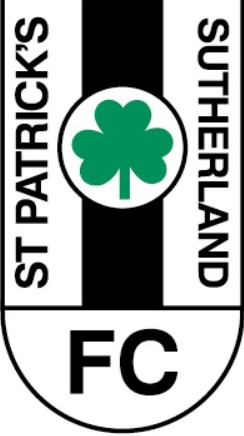  U6/U7 AGE GROUPS ONLYAGE GROUP: ____________________Date received: _____/______/_____(office use only)PLAYER NAMEPARENT NAMEPARENT SIGNATURE1234567Team Manager (please print name/s)Mobile NumberWWC Number (if known)Email AddressEmail AddressEmail AddressCoach (please print name/s)Mobile NumberWWC Number (if known)Email AddressEmail AddressEmail Address